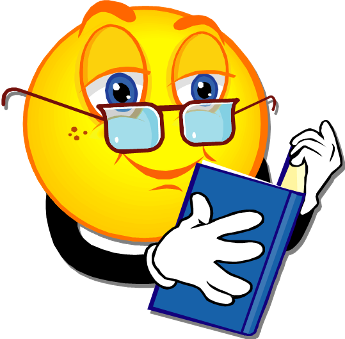 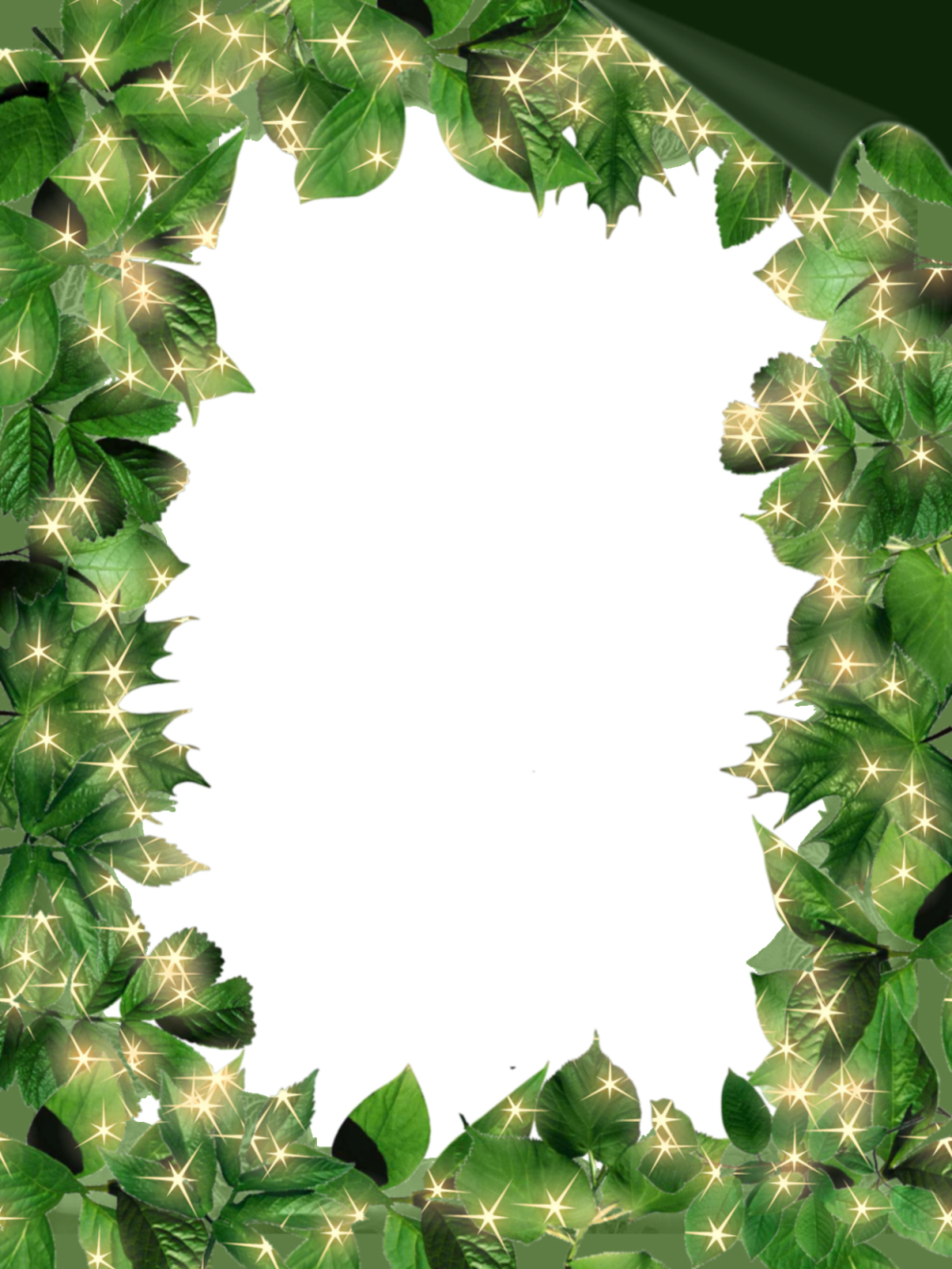 Директор школы/__________/ Данилова В.И.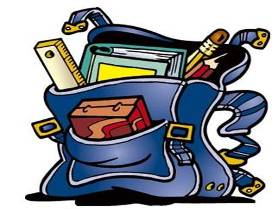 №ПоказательКоличествоФамилии учащихся1.Количество учащихся81.- мальчиков5Голтаев Александр,
Иванов Владислав,
Леонов Владимир,
Мингазов Дамир,
Протасов Никита.1.- девочек3Малыхина Марина, Чигульбаева Венера,
Зайцева Александра.2.Воспитываются  в полной семье7Голтаев Александр,
Иванов Владислав,
Леонов Владимир,
Мингазов Дамир, 
Малыхина Марина,
Чигульбаева Венера,
Зайцева Александра.2.- отцом, находящимся в разводе1
Протасов Никита3.Состав семей:
- с одним ребенком3Леонов Володя,
Иванов Владислав,
Зайцева Александра.3.- с двумя детьми4Протасов Никита,
Малыхина  Марина,
Мингазов Дамир,
Чигульбаева Венера.3.- с тремя детьми1Голтаев Александр4.Семьи группы «риска»:
- авторитарный стиль воспитания-4.- попустительский стиль воспитания1Леоновы4.- алкоголизированные1Зайцевы5Количество родителей165- из них неработающих3Хан Е.И. ( инвалид),Чигульбаева Ф.М.
(домохозяйка),Мингазова  А.В (домохозяйка).6.Образование родителей: - неполное среднее-6.- среднееМалыхина Л.В., Голтаев С.Б., Кожевникова В.Н.6.- среднее профессиональноеЛеонов В.В.. Хан Е.И., Чигульбаев Р.Б., Чигульбаева Ф.М., Протасов А.И., Малыхин А.В.,  Голтаева И.Ю.,Зайцев С.Т.6.- среднее специальноеИванов П.Н., Иванова М.В., Мингазов М.С., Мингазова А.В., Протасова Е.И.,6.- высшее профессиональное-7.Материальное состояние семей: - высокий уровень доходов-7.- уровень доходов, соответствующий реальному прожиточному минимуму-7.- уровень доходов ниже реального прожиточного минимумаВсе8Место жительства: - в собственном доме78- в отдельной благоустроенной квартире8- в общежитии8- не имеют жилья1Зайцева Александра.9.Дополнительные сведения (семьи, имеющие статус беженцев, чернобыльцы, инвалиды и т. п.)11Хан Е.И. – инвалидЗайцевы - переселенцы10Учащиеся, требующие особого внимания: - на внутришкольном учете1Леонов Владимир.10- на учете в КДН-